     KАРАР                                                                                   РЕШЕНИЕ13 ноябрь 2014й.		      	       № 214		              13 ноября .  Об отмене решения Совета сельского поселения Кожай-Семеновский    сельсовет муниципального района Миякинский район Республики Башкортостан № 147  02.09.2009 г. «Об утверждении Положения «О муниципальных лотереях, проводимых в сельском поселении Кожай-Семеновский сельсовет муниципального района Миякинский район Республики Башкортостан»»В соответствии с Федеральным законом  от 06.10.2003 г. № 131-ФЗ «Об общих принципах организации местного самоуправления в Российской Федерации», руководствуясь Федеральным законом от 28.12.2013 № 416 – ФЗ «О внесении изменений в Федеральный закон «О лотереях» и отдельные законодательные акты Российской Федерации», в целях привидения муниципальных правовых актов в соответствие с законодательством, Совет сельского поселения Кожай-Семеновский    сельсовет муниципального района Миякинский район Республики Башкортостан р е ш и л :1. Решение Совета сельского поселения Кожай-Семеновский    сельсовет муниципального района Миякинский район Республики Башкортостан № 189 02.09.2009г. «Об утверждении Положения «О муниципальных лотереях, проводимых в сельском поселении Кожай-Семеновский сельсовет муниципального района Миякинский район Республики Башкортостан»» отменить. 2. Настоящее решение вступает в силу со дня официального опубликования.Глава сельского поселения						       Каримов Р.А.Башkортостан РеспубликаhыМиeкe районы муниципаль районыныn Кожай-Семеновка ауыл советы ауыл билeмehе СоветыСовет  урамы, 61 Кожай-Семеновка ауылы Миeкe районы Башkортостан Республикаhы 452087тел. 2-68-10, факс 2-68-20 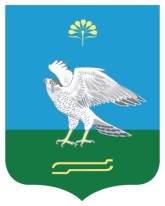 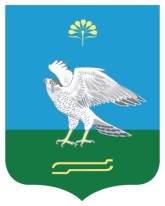 Республика БашкортостанСовет сельского поселения Кожай-Семеновский сельсовет муниципального района Миякинский район ул. Советская, 61 с. Кожай-Семеновка, Миякинский район Республика Башкортостан 452087тел. 2-68-10, факс 2-68-20Башkортостан РеспубликаhыМиeкe районы муниципаль районыныn Кожай-Семеновка ауыл советы ауыл билeмehе СоветыСовет  урамы, 61 Кожай-Семеновка ауылы Миeкe районы Башkортостан Республикаhы 452087тел. 2-68-10, факс 2-68-20 Республика БашкортостанСовет сельского поселения Кожай-Семеновский сельсовет муниципального района Миякинский район ул. Советская, 61 с. Кожай-Семеновка, Миякинский район Республика Башкортостан 452087тел. 2-68-10, факс 2-68-20